Анотація навчального курсуМета курсу (набуті компетентності)Мета викладання дисципліниє засвоєння здобувачами вищої освітиголовних теоретичних підходів та навиків використання методів і методик сучасної практичної психології в цілях організації та проведення соціально-психологічного тренінгу.Вивчення даного навчального курсу призначене для формування, удосконалення та розвитку у здобувача вищої освіти наступних компетентностей:ЗК1. Здатність застосовувати знання у практичних ситуаціях.ЗК2. Знання та розуміння предметної області та розуміння професійної діяльності.ЗК3. Навички використання інформаційних і комунікаційних технологій.ЗК4. Здатність вчитися і оволодівати сучасними знаннями.ЗК5. Здатність бути критичним і самокритичним.ЗК6. Здатність приймати обґрунтовані рішення.ЗК7. Здатність генерувати нові ідеї (креативність).ЗК8. Навички міжособистісної взаємодії,ЗК9 Здатність працювати в команді.СК1. Здатність оперувати категоріально-понятійним апаратом психології.СК2. Здатність до ретроспективного аналізу вітчизняного та зарубіжного досвіду розуміння природи виникнення, функціонування та розвитку психічних явищ.СК3. Здатність до розуміння природи поведінки, діяльності та вчинків.СК4. Здатність самостійно збирати та критично опрацьовувати, аналізувати та узагальнювати психологічну інформацію з різних джерел.СК5. Здатність використовувати валідний і надійний психодіагностичний інструментарій.СК6. Здатність самостійно планувати, організовувати та здійснювати психологічне дослідження.Що забезпечується досягненням наступних програмних результатів навчання:ПР1. Аналізувати та пояснювати психічні явища, ідентифікувати психологічні проблеми та пропонувати шляхи їх розв’язання.ПР2. Розуміти закономірності та особливості розвитку і функціонування психічних явищ в контексті професійних завдань.ПР3. Здійснювати пошук інформації з різних джерел, у т.ч. з використанням інформаційно-комунікаційних технологій, для вирішення професійних завдань. ПР4. Обґрунтовувати власну позицію, робити самостійні висновки за результатами власних досліджень і аналізу літературних джерел. ПР5. Обирати та застосовувати валідний і надійний психодіагностичний інструментарій (тести, опитувальники, проективні методики тощо) психологічного дослідження та технології психологічної допомоги.ПР6. Формулювати мету, завдання дослідження, володіти навичками збору первинного матеріалу, дотримуватися процедури дослідження. ПР7. Рефлексувати та критично оцінювати достовірність одержаних результатів психологічного дослідження, формулювати аргументовані висновки. ПР8. Презентувати результати власних досліджень усно / письмово для фахівців і нефахівців. ПР9. Пропонувати власні способи вирішення психологічних задач і проблем у процесі професійної діяльності, приймати та аргументувати власні рішення щодо їх розв’язання.Структура курсуРекомендована літератураОсновна література:1.Блінов О. А. Особливості організації проведення психологічного тренінгу / О. А. Блінов // Вісник. Збірник наукових статей Київського міжнародного університету. Серія: Психологічні науки. Випуск 12. – К. : КиМУ, 2008. – С. 9–23.2. Гирнык А.Н., Туринина Е.Л. Программа изучения дисциплины «Теория и практика психологического тренинга». — К.: МАУП, 2000. — 12 с.3. Коробейнікова Л.Г. Програма навчальної дисципліни «Тренінг спілкування». — К.: КиМУ, 2003. — 8 с.4. Лефтеров В.А. Тренинг «Комуникация-Стресс-Безопасность» («Тренінг К-С-Б»): Учебно-методическое пособие (в помощь практическому психологу ОВД). — Донецк: Типография ДИВД, 2001. — 32 с.5. Рева О.М. Програма навчальної дисципліни «Тренінг особистісного зростання». — К.: КиМУ, 2003. — 8 с.6. Сокуренко М.А. Социально-психологический тренинг готовности командира отделения к работе с личным составом. — К.: НД і МЦ СПС ЗСУ, 1994. — 62 с. 7. Соціально-психологічний тренінг між особового спілкування / Варіанти групової форми психологічної роботи з військовослужбовцями /. Частина І. — К.: НД і МЦ СПС ЗСУ, 1993. — 41 с. 8.Страшко С.В., Животовська Л.А., Гречишкіна О.Д., Міненок А.О., Савонова О.В., Гаврилюк В.О. Соціально-просвітницькі тренінги з формування мотивації до здорового способу життя та профілактики ВІЛ/СНІДу / За редакцією Страшка С.В. // Навчально-методичний посібник для викладачів валеології, основ медичних знань та безпеки життєдіяльності, вчителів основ здоров'я, студентів вищих педагогічних навчальних закладів. — 2-е вид., переробл. і допов. — Київ: Освіта України, 2006. — 260с. 9.Технології роботи організаційних психологів: Навч. посіб. Для студентів вищ. навч. закл. та слухачів ін-тів після диплом. освіти / За наук. ред. Л.М. Карамушки. — К.: Фірма «ІНКОС», 2005. — 366 с. 10.Ягупов В.В. Військова дидактика: Навчальний посібник. — К.: Видавничо-поліграфічний центр «Київський університет», 2000. — 400 с.Додаткові рекомендовані джерела: 1. Баклицький І. О. Психологія праці : підручник / Баклицький І. О. - 2-ге вид., перероб. і доп. - К. : Знання, 2008. - 655 с.2. Вікова і педагогічна психологія : навч. посібник / В. М. Поліщук. - 3-тє вид. - Суми : "Університетська книга", 2010. - 352 с.3.Вікова та педагогічна психологія : [Навч. посіб. для студ. вищ. навч. закл. / О.В. Скрипченко, Л.В. Долинська, З.В. Огороднійчук та ін.]. - 2-ге вид.,допов. - К. : Каравела, 2007. - 399 с.4. Долинська, Л. В. Геронтопсихологія : практикум. Хрестоматія : навчальний посібник для студ. вищ. навч. закладів / Л. В. Долинська ; М-во освіти і науки України, Нац. пед. ун-т ім. М.П. Драгоманова. - К. : Каравела , 2012. - 240 с.5. Дуткевич, Т. В. Практична психологія: Вступ до спеціальності : навч. посібник / Т. В. Дуткевич, О. В. Савицька. - 2-ге вид. - К. : Центр учбової літератури, 2010. - 256 с.6. Зелінська, Т. М.  Амбівалентність особистості. Теорія, діагностика і психокорекція : навч. посібник / Т. М. Зелінська. - К. : Каравела, 2010. - 256 с.7. Кулініч І. О. Психологія управління : підручник / І. О. Кулініч. - К. : Знання, 2011. - 415 с.8. Маргулян І.  Тренінг особистісного зростання для молодих педагогів / І. Маргулян // Психолог. - 2008. - №17 . - С. 18-279. Мороз Л. І. Тренінг особистісного зростання та його психологічний супровід : сборник / Л. І. Мороз // Актуальні проблеми психології : збірник / Ін-т психології ім. Г. С. Костюка АПН України. - Київ, 2007. - Т. 8 : Психологічна теорія і технологія навчання, Вип. 4. - С. 91-99.10. Палій, А. А. Диференціальна психологія: навч. посіб. для студ. вищ. навч. закл. / А. А. Палій. - К. : Академвидав, 2010. - 429 с.11. Сугестивні технології маніпулятивного впливу: навч. посіб. / В. М. Петрик, М. М. Присяжнюк, Л. Ф. Компанцева та ін. ; за заг. ред. : Є. Д. Скулиш ; Нац. акад. служби безпеки України. - К. : НА СБ України, 2010. - 247 с.12. Управління конфліктами : текст лекцій : навч. посіб. / Г. В. Жаворонкова [и др.]. - К. : Кондор, 2010. - 172 с.Інформаційні ресурси.  - Система дистанційного навчання СНУ ім. В. Даля – http://moodle.snu.edu.ua/Методичне забезпечення1Методичні вказівки до виконання контрольної роботи з дисципліни «Психологічні основи проведення соціально-психологічного тренінгу»; (для бакалаврів) / Укл.: Є. В. Каширіна. – Сєвєродонецьк: Вид-во Східноукраїнського національного університету ім. В. Даля, 2020. – 21 с.2. Технології роботи організаційних психологів: Навч. посіб. для студ. вищ. навч. закл. та слухачів післядипломної освіти /За наук. ред. Л.М. Карамушки. – К.: ІНКОЛС, 2005. –     366 с.Оцінювання курсуЗа повністю виконані завдання студент може отримати визначену кількість балів:Шкала оцінювання студентівПолітика курсуСилабус курсу:Силабус курсу: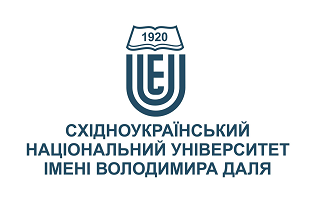 ПСИХОЛОГІЧНІ ОСНОВИ ПРОВЕДЕННЯ СОЦІАЛЬНО-ПСИХОЛОГІЧНОГО ТРЕНІНГУПСИХОЛОГІЧНІ ОСНОВИ ПРОВЕДЕННЯ СОЦІАЛЬНО-ПСИХОЛОГІЧНОГО ТРЕНІНГУСтупінь вищої освіти:Бакалавр Бакалавр Спеціальність: 053 Психологія. Практична психологія053 Психологія. Практична психологіяРік підготовки:22Семестр викладання:ВеснянийВеснянийКількість кредитів ЄКТС:5.05.0Мова(-и) викладання:українськаукраїнськаВид семестрового контролюзалікзалікАвтор курсу та лектор:Автор курсу та лектор:Автор курсу та лектор:Автор курсу та лектор:Автор курсу та лектор:к.психол.н., доц., Каширіна Євгенія Володимирівнак.психол.н., доц., Каширіна Євгенія Володимирівнак.психол.н., доц., Каширіна Євгенія Володимирівнак.психол.н., доц., Каширіна Євгенія Володимирівнак.психол.н., доц., Каширіна Євгенія Володимирівнак.психол.н., доц., Каширіна Євгенія Володимирівнак.психол.н., доц., Каширіна Євгенія Володимирівнак.психол.н., доц., Каширіна Євгенія Володимирівнавчений ступінь, вчене звання, прізвище, ім’я та по-батьковівчений ступінь, вчене звання, прізвище, ім’я та по-батьковівчений ступінь, вчене звання, прізвище, ім’я та по-батьковівчений ступінь, вчене звання, прізвище, ім’я та по-батьковівчений ступінь, вчене звання, прізвище, ім’я та по-батьковівчений ступінь, вчене звання, прізвище, ім’я та по-батьковівчений ступінь, вчене звання, прізвище, ім’я та по-батьковівчений ступінь, вчене звання, прізвище, ім’я та по-батьковідоцент кафедри практичної психології та соціальної роботидоцент кафедри практичної психології та соціальної роботидоцент кафедри практичної психології та соціальної роботидоцент кафедри практичної психології та соціальної роботидоцент кафедри практичної психології та соціальної роботидоцент кафедри практичної психології та соціальної роботидоцент кафедри практичної психології та соціальної роботидоцент кафедри практичної психології та соціальної роботипосадапосадапосадапосадапосадапосадапосадапосадаkashirina@snu.edu.ua+38-050-855-5130Viber за номером телефону Viber за номером телефону 325ГК аудиторія кафедри ППСРелектронна адресателефонмесенджермесенджерконсультаціїЦілі вивчення курсу:Метою лекційних занять за дисципліною є ознайомлення здобувачів вищої освіти з теоретичними засадами групової психологічної роботи, підготовки і проведення соціально-психологічного тренінгу, здобути базові фахові компетентності тренера та учасника групи СПТ.Метою самостійної роботи за дисципліною є засвоєння студентом навчального матеріалу в час, вільний від обов'язкових навчальних занять, без участі викладача; поглиблення, узагальнення та закріплення знань, які студенти отримують у процесі навчання, а також застосування цих знань на практиці.Результати навчання:Знання:структуру, предмет, основні завдання та методи дисципліни; класифікацію та обставини застосування соціально-психологічного тренінгу; професійну термінологію, що існує в даній сфері; історію становлення та розвитку тренінгового методу; основні теоретичні моделі тренінгової взаємодії та загальну проблематику СПТ; теорію групової динаміки психотерапевтичного процесу; етичні норми роботи практичного психолога, що проводитимуть тренінги.Вміння:самостійно розбиратися на постановці і вирішенні проблем, пов'язаних з організацією тренінгової роботи; орієнтуватися в сучасних формах групового соціально-психологічного тренінгу; грамотно ставити і вирішувати  завдання при організації і проведенні тренінгу.Передумови до початку вивчення:Базові знання з дисциплін:«Історія психології», «Вікова психологія», «Експериментальна психологія», «Основи загальної психології».№ТемаГодини (Л/ПЗ)Стислий змістІнструменти і завдання1Історичні передумови виникнення СПТ2/2Історія виникнення групового соціально-психологічного навчання і його переваги перед індивідуальним навчанням. Співвідношення понять «групове соціально-психологічне навчання» і «групова психотерапія». Різновиди тренінгових груп. «Групи зустрічей», «Т-групи», «групи соціально - психологічного тренінгу поведінки». Їх цілі, основні положення, принципи організації, загальні ознаки.  Комунікативна компетентність і її компоненти.Практичні вправи.Індивідуальні завдання.Опитування.2Сфера впливу в соціально-психологічному тренінгу4/2Умови зміни особистості учасника в процесі соціально - психологічного тренінгу. Чинники групового тренінгу: отримання і надання підтримки, саморозкриття, зворотний зв'язок. Саморозкриття: зміст, параметри і функції. Міжособистісний зворотний зв'язок і його різновиди. Конструктивний і деструктивний зворотний зв'язок.  Модель співвідношення саморозкриття і зворотного зв'язку. Механізм  (процеси інтеграції і дезінтеграції) зміни особистості в груповому тренінгу.Аналіз ситуацій.Практичні вправи.Індивідуальні завдання.   Опитування.3Типології груп соціально-психологічного тренінгу2/2Тренінг психоаналітичної орієнтації.  Тренінг біхевіористичної орієнтації. Тренінг когнітивістичної орієнтації. Тренінг гуманістичної орієнтації.Практичні вправи.Індивідуальні завдання.Опитування.4Основні методи соціально-психологічного тренінгу4/2Метод дискусії. Біографічні, тематичні, інтерактивні дискусії: зміст, сфера застосування і відмітні ознаки. Ігровий метод. Відмітні особливості ігрової діяльності. Операційні і міжособистісна ігри. Різновиди ігрового методу. Ситуаційні ігри. Психодрама, її ключові поняття (спонтанність, ситуація, катарсис, інсайт) і елементи (сцена, протагоніст, ведучий, допоміжне «Я», публіка). Трансакціонний аналіз, види трансакцій. Методи, засновані на невербальній активності : проектний малюнок, психогімнастика, методи тілесної і танцювальної терапії.Презентації в PowerPoint.Практичні вправи.Індивідуальні завдання.Опитування.5Техніки, які вживаються в СПТ4/2Психокорекційна техніка. Техніка активного слухання. Техніка емпатичного приєднання до учасника СПТ. Техніка вербального і невербального спілкування психолога з групою в СПТ. Методи психодіагностики учасників СПТ.Практичні вправи.Індивідуальні завдання.Опитування.6Загальна характеристика групи тренінгу :  структура і класифікація4/2Склад тренінгових груп: якісний і кількісний аспекти. Вимоги до учасників: важливість процедури відбору. Гетерогенність і гомогенність групи тренінгу. Ролеві позиції в групі тренінгу. Соціальна і ігрова роль. Розширення ролевого репертуару як одне із завдань СПТ. Функція рішення задачі і функція надання підтримки. Групові норми в СПТ. Основні цілі введення правил роботи в тренінгу. Правила праці в гурті тренінгу. Варіанти санкцій за недотримання групових норм. Класифікація тренінговых груп. Критерії класифікації груп тренінгу. Взаємозв'язок між цілями групової роботи і видами тренінговых груп.Практичні вправи.Індивідуальні завдання.Опитування.7Динамічні процеси в групах СПТ4/2Групова згуртованість і її роль в процесі тренінгової роботи. Основні чинники групової згуртованості в групі СПТ. Достоїнства і недоліки згуртованої групи в умовах тренінгу. Керівник (ведучий) тренінгової групи. Характеристика особистості групового тренера. Основні вимоги до ведучого групи СПТ. Можливі ролі того, хто веде тренінгову групу. Функції керівника. Найбільш поширені помилки ведучого групи СПТ. Підготовка тренерів.Практичні вправи.Індивідуальні завдання.Опитування.8Групова динаміка і її роль в процесі тренінгової роботи4/2Основні стадії розвитку тренінгової групи. Початкова стадія — псевдозгуртованість. Основні характеристики стадії псевдозгуртованості. Основні завдання тренера на початковій стадії. Перехідна стадія — конфлікт (чи криза). Особливості стадії конфлікту. Створення атмосфери довіри. Техніка роботи з «важкими» учасниками. Робоча стадія.Основні характеристики робочої стадії в розвитку тренінгової групи і завдання ведучого на цьому етапі. Стадія завершення — сепарації. Особливості стадії сепарації. Техніка роботи на стадії завершення тренінгу.Практичні вправи.Індивідуальні завдання.Опитування.9Постановка цілей і формулювання завдань тренінгу4/2Ввідна частина тренінгу, її структура, завдання і психотехніки. Самопрезентація тренера, введення правил тренінгової групи. Визначення потреб тренінгової групи. Поняття модуля і номера програми тренінгу. Етапи проведення номера. Зворотний зв'язок. Деролінг, шерінг і де-брифінг.Практичні вправи.Індивідуальні завдання.Опитування.10Проблематизація в тренінгу2/2Поняття проблематизованості  групи  СПТ. Психотехніки, вживані для проблематизації групи. Оптимальна міра проблематизованості групи.Практичні вправи.Індивідуальні завдання.Опитування.11Експлікація в тренінгу2/2Поняття експлікації в тренінгу і психотехнічні засоби для її реалізації. Однозначність змісту, що експліцірується для учасників групи. Психотехніки, вживані для формування зворотного зв'язку.Практичні вправи.Індивідуальні завдання.Опитування.12Види СПТ2/2Поняття про «Мозковий штурм» Корпоративні тренінги. Поняття про коучінг. Ділові і організаційно - розумові ігри. Тренінг асертивності. Тренінг комунікативності. Тренінг переговорів. Відеотренінг. Тренінг підготовки персоналу. Тренінг продажів. Тренінг особистісного зростання.Практичні вправи.Індивідуальні завдання.Опитування.13Закріплення змін, досягнутих в тренінгу2/2Способи закріплення змін залежно від виду тренінгу. Цикл самонавчання. Асиміляція тренінгового досвіду.Практичні вправи.Індивідуальні завдання.Опитування.14Уявлення про оцінку ефективності і ефекти СПТ2/2Проблема оцінки ефективності СПТ. Ефекти СПТ: моніторинг успішності, система експрес-аналізу. Основні детермінанти успішності тренінгу. Величина групи. Активність учасників. Приріст знань і вдосконалення умінь як ефекти СПТ.Практичні вправи.Індивідуальні завдання.Опитування.Інструменти і завданняКількість балівКількість балівІнструменти і завданняДенна формаЗаочна формаПрисутність на заняттях та засвоєння лекційного матеріалу за темами 6020Присутність на заняттях (у період настановної сесії) та своєчасне виконання самостійних практичних завдань у межах тем-30Індивідуальна робота 2030Залік (тест)2020Разом100100Сума балів за всі види навчальної діяльностіОцінкаECTSОцінка за національною шкалоюОцінка за національною шкалоюСума балів за всі види навчальної діяльностіОцінкаECTSдля екзамену, курсового проекту (роботи), практикидля заліку90 – 100Авідміннозараховано82-89Вдобрезараховано74-81Сдобрезараховано64-73Dзадовільнозараховано60-63Езадовільнозараховано35-59FXнезадовільно з можливістю повторного складанняне зараховано з можливістю повторного складання0-34Fнезадовільно з обов’язковим повторним вивченням дисциплінине зараховано з обов’язковим повторним вивченням дисципліниПлагіат та академічна доброчесність:Дотримання академічної доброчесності за курсом ґрунтується на внутрішньо-університетській системі запобігання та виявлення академічного плагіату.  До основних вимог за курсом віднесено - посилання на джерела інформації у разі використання ідей, розробок, тверджень, відомостей; надання достовірної інформації про результати власної навчальної (наукової, творчої) діяльності, використані методики досліджень і джерела інформації.Перевірка текстів на унікальність здійснюється однаковими для всіх здобувачів засобами:– за допомогою програмного забезпечення Unicheck і засобів системи MOODLE; за Internet-джерелами – за допомогою програми Antiplagiarism.net.Завдання і заняття:Очікується, що всі здобувачі вищої освіти відвідають усі лекції і практичні заняття курсу. Здобувачі мають інформувати викладача про неможливість відвідати заняття. У будь-якому випадку здобувачі зобов’язані дотримуватися термінів виконання усіх видів робіт, передбачених курсом. Якщо здобувач вищої освіти відсутній з поважної причини, він/вона презентує виконані завдання під час консультації викладача. Здобувач вищої освіти має право на оскарження результатів оцінювання.Поведінка в аудиторії:Курс передбачає індивідуальну та групову роботу. Середовище в аудиторії є дружнім, творчим, відкритим до конструктивної критики.На аудиторні заняття слухачі мають з’являтися  вчасно відповідно до діючого розкладу занять, яке міститься на сайті університету. Під час занять усі його учасники мають дотримуватися вимог техніки безпеки.